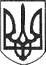 РЕШЕТИЛІВСЬКА МІСЬКА РАДАПОЛТАВСЬКОЇ ОБЛАСТІВИКОНАВЧИЙ КОМІТЕТРІШЕННЯ30 квітня 2024 року                       м. Решетилівка                                           № 71Про реєстрацію Колективного договору між адміністрацією та трудовим колективом Демидівського закладу дошкільної освіти ясла-садок „Берізка“ на 2024-2028 роки та реєстрацію змін до Колективного договору між адміністрацією та трудовим колективом Комунального підприємства „Покровський комунгосп” Решетилівської міської ради Полтавської області на 2023-2028 рокиКеруючись підпунктом 9 пункту „б” частини першої статті 34 Закону України ,,Про місцеве самоврядування в Україні”, статтею 15 Кодексу законів про працю України, Порядком повідомної реєстрації галузевих (міжгалузевих) і територіальних угод, колективних договорів, затверджених постановою Кабінету Міністрів України від 13.02.2013 № 115 (в редакції постанови Кабінету Міністрів України від 21.08.2019 № 768), розглянувши листи Демидівського закладу дошкільної освіти ясла-садок „Берізка“ Решетилівської міської ради Полтавської області від 23 квітня 2024 року № 01-29/10, Комунального підприємства „Покровський комунгосп” Решетилівської міської ради  Полтавської області від 19 квітня 2024 року № 69, виконавчий комітет Решетилівської міської радиВИРІШИВ:1. Провести повідомну реєстрацію Колективного договору між адміністрацією та трудовим колективом Демидівського закладу дошкільної освіти ясла-садок „Берізка“ Решетилівської міської ради Полтавської області на 2024-2028 роки.2. Провести повідомну реєстрацію змін до Колективного договору між адміністрацією та трудовим колективом Комунального підприємства „Покровський комунгосп“ Решетилівської міської ради Полтавської області на 2023-2028 роки.Секретар міської ради							Тетяна МАЛИШ